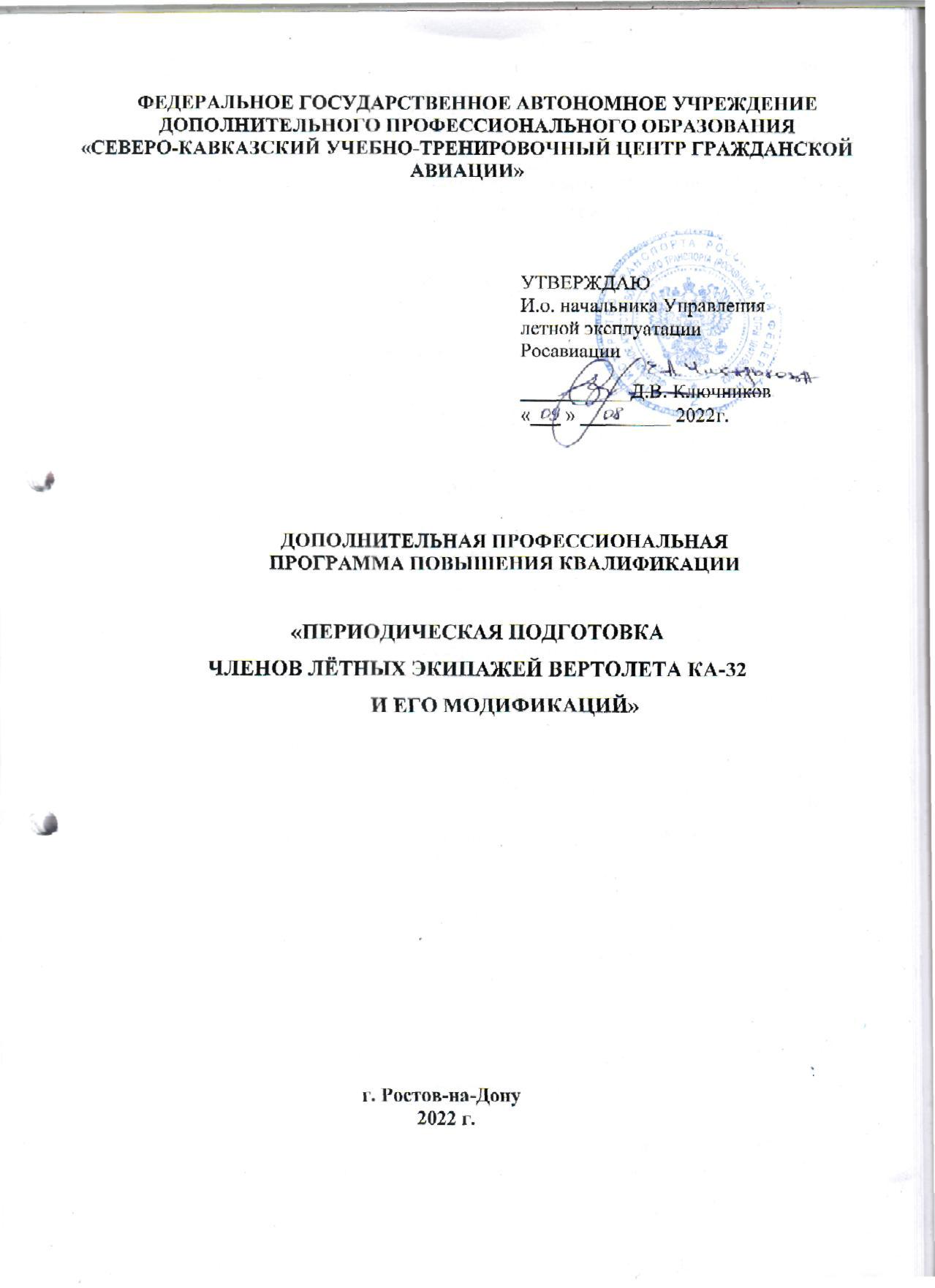 ГЛАВА 2. ПОДГОТОВКА РАБОТНИКА ДЛЯ ВЫПОЛНЕНИЯ ВОЗЛОЖЕННЫХ НА НЕГО ОБЯЗАННОСТЕЙ2.1. Вид подготовкиДанная программа предусматривает наземную подготовку членов экипажей вертолёта Ка-32 по всем модулям программы и практическую подготовку по Модулю 6 «Аварийно-спасательная подготовка экипажей вертолета Ка-32 и его модификаций при вынужденной посадке на сушу».2.2. Продолжительность подготовкиРежим занятий: Модуль 1 – 5 учебных дней;Модуль 2 – 4 учебных дня;Модуль 3 – 1 учебный день;Модуль 4 – 1 учебный день;Модуль 5 – 1 учебный день;Модуль 6 – 1 учебный день.Максимальная продолжительность учебного дня - 8 час.Продолжительность учебного часа - 45 минут.Указанный режим занятий применяется в том числе и при обучении с применением дистанционных образовательных технологий.2.3. Периодичность подготовкиПериодичность подготовки в соответствии с требованиями п.5.84 Федеральных авиационных правил «Подготовка и выполнение полётов в гражданской авиации Российской Федерации (ФАП-128)», утвержденных Приказом Минтранса РФ от 31.07.2009 № 128 и приказа Росавиации от 19.03.2018 N 210-П.2.4. Этапы подготовкиНастоящая Программа предусматривает теоретическую (наземную) подготовку по всем Модулям программы и практическую подготовку по Модулю 5 «Аварийно-спасательная подготовка членов экипажей вертолета Ка-32 и его модификаций при вынужденной посадке на сушу». Тренажерная и летная подготовка в рамках настоящей программы не осуществляется.2.5. Тематическое содержание этапов подготовкиВ рамках этапов теоретической (наземной) и практической подготовки изучению подлежат следующие дисциплины и темы: Модуль 1. «Периодическая наземная подготовка пилотов вертолета Ка-32 и его модификаций»:1. Выполнение полетов в особых условиях.2. Выполнение полетов в условиях сдвига ветра.3. Теоретическая подготовка к выполнению маневров и действий при срабатывании систем предупреждения о близости земли.4. Конструкция и летная эксплуатация вертолета Ка-32 и его модификаций5. Конструкция и летная эксплуатация двигателя ТВ3-117ВМА(ВК).6. Электро-, приборное и радиооборудование вертолета Ка-32 и его летная эксплуатация.7. Определение летных характеристик вертолета (практическая аэродинамика).8. Воздушная навигация.9. Авиационная метеорология.10. Воздушное законодательство.Модуль 2. «Периодическая наземная подготовка бортинженеров (бортмехаников)вертолета Ка-32 и его модификаций»:1. Выполнение полетов в особых условиях.2. Выполнение полетов в условиях сдвига ветра.3. Теоретическая подготовка к выполнению маневров и действий при срабатывании систем предупреждения о близости земли.5. Конструкция и летная эксплуатация вертолета Ка-32 и его модификаций.6. Конструкция и летная эксплуатация двигателя ТВ3-117ВМА(ВК).7. Электро-, приборное и радиооборудование вертолета Ка-32 и его летная эксплуатация.8. Определение летных характеристик вертолета (практическая аэродинамика).10. Воздушное законодательство.Модуль 3. «Теоретическая подготовка по выводу воздушного судна из сложного пространственного положения, предсрывных режимов, режима сваливания»Понятие и классификация сложного пространственного положения. Предсрывные режимы. Вывод вертолета из сложного пространственного положения.Модуль 4. «Выполнение нормальных процедур выполнения полётов и действия в аварийных ситуациях»:1.Подготовка к полету. Нормальные процедуры выполнения полетов.2.Действия экипажа в аварийных ситуациях.Модуль 5. «Теоретическая подготовка КВС к полётам с правого пилотского сидения»:1.Требования РЛЭ вертолета Ка-32 и его модификаций по подготовке и выполнению полетов с рабочего места второго пилота.2.Инструкции по взаимодействию и технологии работы экипажа вертолета Ка-32.Модуль 6. «Аварийно-спасательная подготовка экипажей вертолёта Ка-32 и его модификаций при вынужденной посадке на сушу»1. Входное тестирование2. Анализ материалов расследования авиационных происшествий в ГА за последний год. Разбор характерных авиационных происшествий.Применение аварийно-спасательного оборудования (выполнение тренажей в объеме задания на тренировку):- применение средств противопожарной защиты;- применение кислородного и дымозащитного оборудования- открывание аварийных выходов:- аварийные средства радиосвязи;- комплексный тренаж по действиям при аварийной посадке.2.6. Образцы документов, выдаваемых по результатам итогового контроля знаний, навыков (умений)Результаты итогового контроля знаний фиксируются в экзаменационной ведомости и классном журнале. Образцы документов, выдаваемых слушателям по результатам итогового контроля знаний, навыков (умений) представлены в Приложениях № 2 - № 5.ГЛАВА 3. ТЕМАТИКА ПЕРИОДИЧЕСКОЙ НАЗЕМНОЙ ПОДГОТОВКИМодуль 1. «ПЕРИОДИЧЕСКАЯ НАЗЕМНАЯ ПОДГОТОВКА ПИЛОТОВ ВЕРТОЛЕТА КА-32 И ЕГО МОДИФИКАЦИЙ»Примечание: Самостоятельная подготовка проводится в индивидуальном порядке с использованием методической и учебной литературы, технических средств обучения ФГАУ ДПО «Северо-Кавказский УТЦ ГА» вне учебного времени. Время самостоятельной подготовки не входит в общее время, предусмотренное тематическим планом Программы.Модуль 2. «ПЕРИОДИЧЕСКАЯ НАЗЕМНАЯ ПОДГОТОВКА БОРТИНЖЕНЕРОВ (БОРТМЕХАНИКОВ) ВЕРТОЛЕТА КА-32 И ЕГО МОДИФИКАЦИЙ»Примечание. Самостоятельная подготовка проводится в индивидуальном порядке с использованием методической и учебной литературы, технических средств обучения ФГАУ ДПО «Северо-Кавказский УТЦ ГА» вне учебного времени.  Время самостоятельной подготовки не входит в общее время, предусмотренное тематическим планом Программы.Модуль 3. «ТЕОРЕТИЧЕСКАЯ ПОДГОТОВКА ПО ВЫВОДУ ВЕРТОЛЁТА ИЗ СЛОЖНОГО ПРОСТРАНСТВЕННОГО ПОЛОЖЕНИЯ, ПРЕДСРЫВНЫХ РЕЖИМОВ, РЕЖИМА СВАЛИВАНИЯ»Форма проведения занятий: лекции (очная форма с применением дистанционных образовательных технологий), самостоятельная подготовка. Итоговый контроль знаний: зачет.Модуль 4. «ВЫПОЛНЕНИЕ НОРМАЛЬНЫХ ПРОЦЕДУР ВЫПОЛНЕНИЯ ПОЛЁТОВ И ДЕЙСТВИЯ В АВАРИЙНЫХ СИТУАЦИЯХ»Форма проведения занятий: лекции (очная форма с применением дистанционных образовательных технологий), самостоятельная подготовка. Итоговый контроль знаний: экзамен.Модуль 5. «ПОДГОТОВКА КВС К ПОЛЕТАМ С ПРАВОГО ПИЛОТСКОГО СИДЕНИЯ»Форма проведения занятий: лекции (очная форма с применением дистанционных образовательных технологий), самостоятельная подготовка. Итоговый контроль знаний: экзамен.Модуль 6.                                                                     «АВАРИЙНО-СПАСАТЕЛЬНАЯ ПОДГОТОВКА ЭКИПАЖЕЙ ВЕРТОЛЕТА КА-32 И ЕГО МОДИФИКАЦИЙ ПРИ ВЫНУЖДЕННОЙ ПОСАДКЕ НА СУШУ»Форма проведения занятий: лекции (очная форма). Итоговый контроль знаний: дифференцированный зачет.Модуль 1. «Периодическая наземная подготовка пилотов вертолёта Ка-32 и его модификаций» 34 часа (академ.)Модуль 2. «Периодическая наземная подготовка бортинженеров(бортмехаников) вертолёта Ка-32 и его модификаций» 26 часа (академ.)Модуль 3. «Теоретическая подготовка по выводу воздушного судна из сложного пространственного положения, предсрывных режимов, режима сваливания»2 часа (академ.)Модуль 4. «Выполнение нормальных процедур выполнения полетов и действия в аварийных ситуациях» 4 часа (академ.)Модуль 5. «Теоретическая подготовка КВС к полётам с правого пилотского сидения 4 часа (академ.)Модуль 6. «Аварийно-спасательная подготовка экипажей вертолёта Ка-32 и его модификаций при вынужденной посадке на сушу»8 часов(академ.)Модуль 1. «Периодическая наземная подготовка пилотов вертолёта Ка-32 и его модификаций»не реже одного раза в течение последовательных 12 месяцев Модуль 2. «Периодическая наземная подготовка бортинженеров (бортмехаников) вертолёта Ка-32 и его модификаций»не реже одного раза в течение последовательных 12 месяцев Модуль 3. «Теоретическая подготовка по выводу воздушного судна из сложного пространственного положения, предсрывных режимов, режима сваливания»не реже одного раза в течение последовательных 12 месяцев Модуль 4. «Выполнение нормальных процедур выполнения полётов и действия в аварийных ситуациях»не реже одного раза в течение последовательных 7 месяцевМодуль 3. «Теоретическая подготовка КВС к полётам с правого пилотского сидения»не реже одного раза в течение последовательных 12 месяцев Модуль 6. «Аварийно-спасательная подготовка экипажей вертолёта Ка-32 и его модификаций при вынужденной посадке на сушу»не реже одного раза в течение последовательных 12 месяцев № п/п№ п/пНаименование учебных дисциплинКоличество академических часовКоличество академических часовКоличество академических часов№ п/п№ п/пНаименование учебных дисциплинВсегоЛекции(ДОТ)Форма контроля, час.1.1.Выполнение полетов в особых условиях21Экзамен/12.2.Выполнение полетов в условиях сдвига ветра21Экзамен/13.3.Теоретическая подготовка к выполнению маневров и действий при срабатывании систем предупреждения о близости земли.21Экзамен/14.4.Конструкция и летная эксплуатация вертолета Ка-32 и его модификаций43Экзамен/15.5.Конструкция и летная эксплуатация двигателя ТВ3-117ВМА(ВК)43Экзамен/16.6.Электро-, приборное и радиооборудование вертолета Ка-32 и его летная эксплуатация54Экзамен/17.7.Определение летных характеристик вертолета (практическая аэродинамика)32Экзамен/18.8.Воздушная навигация44Зачет9.9.Авиационная метеорология44Зачет10.10.Воздушное законодательство44ЗачетИтого:34277№ п/пНаименование учебных дисциплинКоличество академических часовКоличество академических часовКоличество академических часов№ п/пНаименование учебных дисциплинВсегочасЛекции(ДОТ) часФорма контроля, час.1.Выполнение полетов в особых условиях21Экзамен/12.Выполнение полетов в условиях сдвига ветра21Экзамен/13.Теоретическая подготовка к выполнению маневров и действий при срабатывании систем предупреждения о близости земли21Экзамен/14.Конструкция и летная эксплуатация вертолета Ка-32 и его модификаций43Экзамен/15.Конструкция и летная эксплуатация двигателя ТВ3-117ВМА(ВК)вертолета43Экзамен/16.Электро-, приборное и радиооборудование вертолета Ка-32 и его летная эксплуатация54Экзамен/17.Определение летных характеристик вертолета (практическая аэродинамика)32Экзамен/18.Воздушное законодательство44Зачет9.Итого 26197№ п/пНаименование темВсегочасЛекции(ДОТ)час Формаконтроля1.Понятие   и   классификация   сложного   пространственного   положения. Предсрывные режимы. Вывод вертолета из сложного пространственного положения22Промежконтроль2.Итоговый контрользачётИтого по дисциплине22№ п\пНаименование разделов и темЛекции(ДОТ)часЛекции(ДОТ)часФормаконтроля1.Подготовка к полету. Нормальные процедуры выполнения полетовполета. 11Промежконтроль2.Действия экипажа в аварийных ситуациях22Промежконтроль3.Итоговый контроль1ЭкзаменИтого по дисциплине: 431№ п/пНаименование темВсегочасЛекциичас(ДОТ)Форма контроля1.Требования РЛЭ вертолета Ка-32 и его модификаций по подготовке и выполнению полетов с рабочего места второго пилота22Промежконтроль2.Инструкции по взаимодействию и технологии работы экипажа вертолета Ка-3211Промежконтроль3.Итоговый контроль1ЭкзаменИтого:431№ п/пНаименование темВсего, часовЛекции,(очная форма) часыПрактич. подготовкаФорма контроля1.Входное тестирование0,50,5-Диффер. зачет2.Анализ материалов расследования авиационных происшествий в ГА за последний год. Разбор характерных авиационных происшествий0,50,5-Промеж. контроль3.Применение аварийно-спасательного оборудования (выполнение тренажей в объеме задания на тренировку):716Промеж. контроль3.1.Применение средств противопожарной защиты1Промеж. контроль3.2.Применение кислородного и дымозащитного оборудования1Промеж. контроль3.3.Открывание аварийных выходов1Промеж. контроль3.4.Аварийные средства радиосвязи1Промеж. контроль3.5.Комплексный тренаж по действиям при аварийной посадке2Промеж. контроль4.Итоговый контрольДиффер. зачетИтого:826